"Huzurlu Üniversite, Kaliteli Eğitim, Aydınlık Gelecek”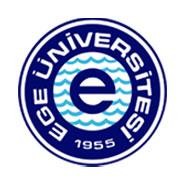 HASSAS GÖREV ENVANTERİ FORMU (Ek-2)Adres	:	Ege Üniversitesi Rektörlüğü 35040 Gençlik Cad. No:12 Bornova / İZMİRTelefon	:İnternet Adresi	:E-Posta	:0232 311 21 24 – 311 43 26www.ege.edu.tr personeldb@mail.ege.edu.trSayfa 1 / 1HARCAMA BİRİMİ : Ege Üniversitesi Tıp FakültesiALT BİRİM	: Nöroloji  Anabilim DalıSıra NoHassas GörevlerHassas Görevin Yürütüldüğü BirimSorumlu Birim AmiriRiskler (Görevin Yerine Getirilmemesinin Sonuçları)1Anabilim Dalı Akademik Kurulu Toplantısının Yürütülmesi İşlemleriNöroloji  Anabilim Dalı   Prof. Dr. Hadiye ŞİRİN Anabilim Dalı Başkanı-Kurumsal İtibar Kaybı,-Kamu Zararı,-Görev Aksaması,-Hak kaybı,-Eğitim-öğretimdeaksaklıkların yaşanması,2Anabilim Dalı Akademik Kurul Kararı İşlemleriNöroloji Anabilim DalıProf. Dr. Hadiye ŞİRİN   Anabilim Dalı Başkanı -Kurumsal İtibar Kaybı,-Kamu Zararı,-Görev Aksaması,-Hak kaybı,-Zaman Kaybı,-Eğitim-öğretimdeaksaklıkların yaşanması,3Anabilim Dalı Ders  Programının Belirlenmesi İşlemleriNöroloji Anabilim DalıProf. Dr Hadiye ŞİRİN Anabilim Dalı Başkanı -Hak kaybı,-Ders programlarının zamanında belirlenememesi,-Eğitim-öğretimdeaksaklıkların yaşanması,4Anabilim Dalı Ders Görevlendirme İşlemleriNöroloji Anabilim DalıProf. Dr. Hadiye ŞİRİNAnabilim Dalı Başkanı -Hak kaybı,-Ders programlarının zamanında belirlenememesi,-Eğitim-öğretimdeaksaklıkların yaşanması,5.Anabilim Dalı Norm Kadro Tespit İşlemleriNöroloji Anabilim DalıProf. Dr. Hadiye ŞİRİN Anabilim Dalı Başkanı -Kurumsal itibar kaybı,-Mali ve özlük hak kaybı,-Kamu zararı,-Eğitim-öğretimde aksaklıkların yaşanması,6.Görev Süresi Uzatma İşlemleriNöroloji Anabilim DalıProf. Dr Hadiye ŞİRİNAnabilim Dalı Başkanı -Kurumsal itibar kaybı,-Mali ve özlük hak kaybı,-Kamu zararı,-Eğitim-öğretimde aksaklıkların yaşanması,7.Final Sınav  TakvimininHazırlaması İşlemleriNöroloji Anabilim DalıProf. Dr. Hadiye ŞİRİNAnabilim Dalı Başkanı-Hak kaybı,-Eğitim-öğretimdeaksaklıkların yaşanması,8.Danışman Atama İşlemleriNöroloji Anabilim DalıProf. Dr. Hadiye ŞİRİNAnabilim Dalı Başkanı -Hak kaybı,-Eğitim-öğretimdeaksaklıkların yaşanması,9.Tez Sınavı İşlemleriNöroloji Anabilim DalıProf. Dr. Hadiye ŞİRİNAnabilim Dalı Başkanı -Kurumsal itibar kaybı,-Hak kaybı,-Eğitim-öğretimde aksaklıkların yaşanması,10.Anabilim Dalındaki Tıpta Uzmanlık Öğrencisi sayıları, Başarı Durumları ve Mezun Sayılarının Tespitinin YapılmasıNöroloji Anabilim DalıProf. Dr. Hadiye ŞİRİNAnabilim Dalı Başkanı -Kurumsallaşmanın Gecikmesi,-Güven ve Kurum İtibar Kaybı,11.Anabilim Dalı Faaliyet, Stratejik Plan, Performans Kriterlerinin Hazırlanması İşlemleriNöroloji Anabilim DalıProf. Dr. Hadiye ŞİRİNAnabilim Dalı Başkanı -Kurumsallaşmanın Gecikmesi,-Güven ve Kurum İtibar Kaybı,12.Anabilim Dalı Başkanlığı Seçim      İşlemleriNöroloji Anabilim DalıProf. Dr. Hadiye ŞİRİNAnabilim Dalı Başkanı -Kurumsal itibar kaybı,-Hak kaybı,13Anabilim Dalı ile ilgili Yazışmaların Yapılması İşlemleriNöroloji Anabilim DalıProf. Dr. Hadiye ŞİRİNAnabilim Dalı Başkanı -İşlerin aksaması,-Kurumsal İtibar Kaybı,-Hak mağduriyeti-Görev Aksaması,-Bölüm içi karışıklığa sebebiyet verme,14Anabilim Dalı Başkanlığına  ait Resmi EvraklarınArşivlenmesi İşlemleri Nöroloji Anabilim DalıProf. Dr. Hadiye ŞİRİNAnabilim Dalı Başkanı -Kamu zararına sebebiyet,-İtibar kaybı,-Hak mağduriyeti-Görev Aksaması,15Anabilim Dalı Personelinin Yıllık İzin İşlemleri Nöroloji Anabilim DalıProf. Dr. Hadiye ŞİRİNAnabilim Dalı Başkanı -İşlerin aksaması,-Hak kaybı,-Birim itibar kaybı16Anabilim Dalı Personelinin Özlük İşlemleri Nöroloji Anabilim DalıProf. Dr. Hadiye ŞİRİNAnabilim Dalı Başkanı -İşlerin aksaması,-Hak kaybı,-Birim itibar kaybı,17Kanun, Yönetmelik ve Mevzuatların Takibi ve Uygulanma İşlemleriNöroloji Anabilim DalıProf. Dr. Hadiye ŞİRİNAnabilim Dalı Başkanı -İş, zaman, hak, kurumsal güven ve itibar kaybı,-Yanlış işlem,-Kaynak israfı,-Görevin aksaması,HAZIRLAYANProf.Dr. Hadiye  ŞİRİNAnabilim Dalı BaşkanıONAYLAYANProf. Dr. Cemil GÜRGÜNDekan V.